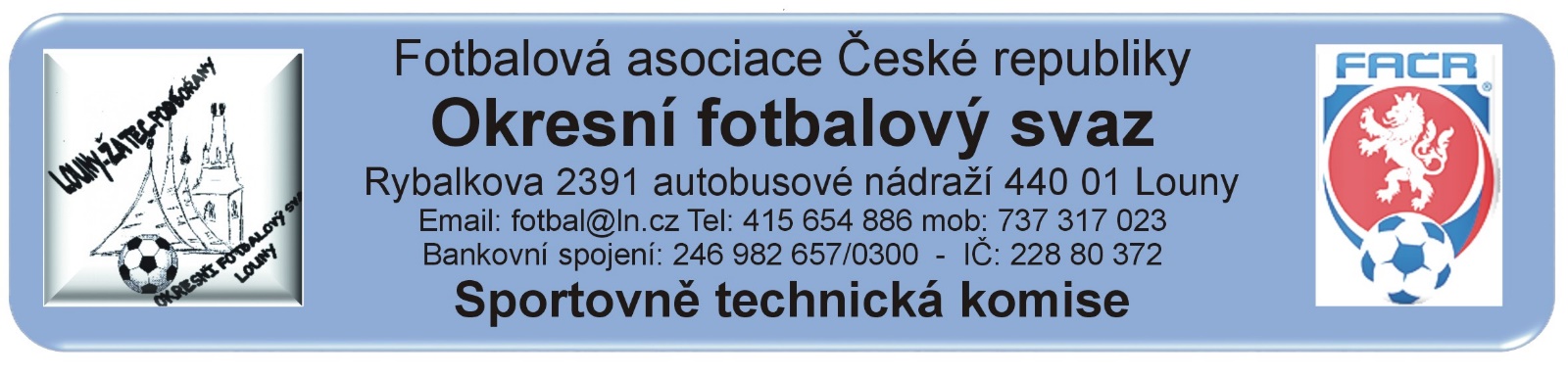 ZÁPIS č. 20 / 2022                                                                                                     Datum konání:  22.. března 2023Přítomni: Mička,  Pavlas, Vokurka, Rubeš Došlá pošta:Sokol Březno – změny termínůJiskra Kovářská – změny termínůR Mayer Michal – hodnocení šatny v KošticíchSchválené změny výkopů, popř. výkopů: E1A1705 Sokol Březno  - Sok. Tuchořice so 1.4.2023  v 11:00 hod..E1A1906 Sokol Březno  - Jiskra Kovářská so 15.4.2023 v 11:00 hod. E1A2107 Sokol Březno   - Sok. Vilémov so 29.4.2023 v 11:00 hod.E1A2402 Sokol Březno   - SK Strupčice so 20.5.2023 v 11:00 hod.E1A2603 Sokol Březno   - SK Černovice so 3.6.2023 v 11:00 hod.E1A1504 Sokol Březno   - FK Klášterec so 17.6.2023 v 11:00 hod.E1A2003 Kovářská – Ervěnice/Jirkov so 22.4.2023 ve 14:30 hod.E1A2204 Kovářská – 1. SK Jirkov so 6.5.2023 ve 14:30 hod.E1A2405 Kovářská – Meziboří so 20.5.2023 ve 14:30 hod.Poplatek za změnu termínu bude účtován tučně vytištěnému oddílu (žádajícímu).Čekání na vyjádření klubu k podané žádosti na změnu termínu, popř. výkopu:Sokol Tuchořice – na utkání Tuchořice – Ervěnice/Jirkov na st 12.4.2023 od 17:00 hod.Vložení soupisek vyšších družstev do IS:Sokol Lenešice, FK Chlumčany, SK Cítoliby, FK DobroměřiceSchvalování výsledků utkání:Okresní přebor dospělých 2022424A1A0104:  Dohrávané  utkání 1. kola  Havran  Kryry – TJ Vrbno Výsledek schválen Závady. Bez závad3. třída, sk. D 2022424A2D:  1.kolo: 19. března 2023Všechna utkání sehrána, výsledky schváleny.Závady. V utkání 0201 FK Chlumčany B – Sp. Lubenec nebyli vedoucí obou družstev označeni visačkou s uvedením funkce..     Rozhodnutí STK: .STK oznamuje  klubům, byly uzavřeny Hromadné hlášenky na bezplatné změny termínů.Klub  Sokol Pátek  si na OFS v Lounech po telefonické dohodě vyzvedne vesty pro OPR OFS Louny.  Nepřevzetí vest bude předáno DK OFS.Byla provedena kontrola hříště FK Postoloprty, zjištěny závady na umístění šatny rozhodčích, odeslán dopis o nápravu, příští kontrola při prvním mistrovském utkání na novém hříšti. STK podle § 28, odst. 1, procesního řádu FAČR, zahájila řízení o uložení pořádkové pokuty vůči níže vedeným klubům.Podle § 29, odst. A1, procesního řádu FAČR, považuje STK skutková zjištění pro uložení pořádkové pokuty za dostatečná  a ukládá klubům podle § 7, odst. 3, písm. d, SŘ FAČR, finanční pokutu:FK Chlumčany	500.- Kč – neoznačený  vedoucí  družstvaSp. Lubenec		500.- Kč – neoznačený vedoucí družstvaPoplatky za změny termínů (RMS kap. I/ Všeobecná ustanovení, odst. c) :Sokol Březno 		200.- KčPokuty a poplatky budou klubům zaneseny do sběrné faktury v IS..Pokuty a poplatky budou klubům zaneseny do sběrné faktury v IS. Poučení:Proti uvedeným rozhodnutím STK je možné podat odvolání do sedmi dnů k VV OFS, viz. Procesní řád Fotbalové asociace České republiky § 21 .Odůvodnění rozhodnutí se vyhotovuje pouze za splnění podmínek uvedených v ust. § 26 odst. 2 Procesního řádu.                                                                                       Zapsal:  Mička                  